_______________________________________________________________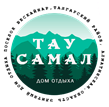      ОЗДОРОВИТЕЛЬНЫЙ  КОМПЛЕКС  «ТАУ-САМАЛ» 
Алматинская обл., Талгарский район,    пос. Бескайнар(Горный садовод) 		+7  (727) 317-91-57,    +7 (7277) 44-12-58,     +7 701 758 06 81,      +7 777 281 32 40                        e-mail: info@tau-samal.kz     www.tau-samal.kz   :tau_samal_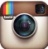 _____________________________________________________________________________________________НОВОГОДНЕЕ ПРЕДЛОЖЕНИЕ 2019-2020г.С 31 декабря по 2 январяЕсли Вам надоели традиционные домашние застолья, если Вы      хотите сменить обстановку и начать новую жизнь, попробовать что то новенькое , то Новый год-самый  подходящий  для этого праздник.  Мы приглашаем Вас встретить Новый 2020 год в нашем отеле и подарить себе и своим близким незабываемые новогодние каникулы среди сверкающего снега и сказочного леса  - восхитительные блюда-уютная обстановка-Новогодняя шоу-программа   и детская елка с Дед Морозом и Снегурочкой         Стоимость путевки с 1 человека на двое суток +новогодний  банкет     4-х местный номер с питанием - 54 000 тенге3-х местный номер с питание - 61 000 тенге2-х местный номер с питанием - 65 000 тенге2-х местный полу-люкс с питанием - 69 000 тенге2-х местный люкс с питанием - 176 000 тенге на двоихЖдем Вас на незабываемый НОВЫЙ Год                                Дополнительно;                     Питание с 3-ех  до 7лет 20 000 тенге ( с  01 -01 завтрака по 02.01.19. обед)От  7 до 14 лет- 43 000 тенге –проживание +банкет  питание с завтрака 01.01.2020г. по обед включительно 02 .01.2020г.               Новогодняя   программа;31 декабря – Праздничный ужин при свечах и шоу- программа с 21.00ч. до 04-00ч.с Творческой группой «Cosa-Nostra»1 января – Завтрак  10-00ч. Обед 14.00ч.ужин 20-00ч.В 15-00ч.  Детская Елка для всех  детей  В 21-00  Дискотека               ВИДЫ ПРЕДЛАГАЕМЫХ УСЛУГБассейн с подогревом  1500тг/1 час (взросл.) 1000тг./1час (дети)Абонемент дневной с 10-00ч.до 17.00ч.-6000тг.Баня на дровах и Хамам до 6-ти чел. 1час/12 000тг., 2ч./18 000тг.От 7 до 12 чел.1 час /16 000тг., 2 часа /22 000тгБильярд 1500 тг./1час            Теннис настольный  500 тг.\1 час.К Вашим услугам круглосуточная работа  Бара -1 корпус 2 этажВо время зимних каникул с 03 01.по 10.01.2020г.отдых в горах для школьников. Стоимость на 1гостя /8500тг./сутки